РОЗПОРЯДЖЕННЯМІСЬКОГО ГОЛОВИм. Сумивід 16.08.2023 № 267-Р 43-РЗ метою популяризації здорового способу життя серед молоді та залучення молоді до участі у святкових заходах, на виконання завдання 1.5 підпрограми 1 цільової комплексної програми «Суми-громада для молоді» на 2022-2024 роки, затвердженої рішенням Сумської міської ради від 23 грудня 2021 року                               № 2698-МР (зі змінами), керуючись пунктом 20 частини 4 статті 42 Закону України «Про місцеве самоврядування в Україні»:1. Відділу молодіжної політики Сумської міської ради (Сахнюк Т.В.), комунальній установі «Молодіжний центр «Романтика» Сумської міської ради (Юрченко С.В.) провести у вересні 2023 року молодіжний забіг «Sumy Color Run» згідно з Положенням (додаток 1).2. Департаменту фінансів, економіки та інвестицій Сумської міської ради (Липова С.А.) здійснити в установленому порядку фінансування видатків у сумі 11 250 (одинадцять тисяч двісті п’ятдесят) гривень 00 коп., передбачених в бюджеті Сумської міської територіальної громади згідно кошторису витрат по КПКВК 0213131 «Здійснення заходів та реалізація проектів на виконання Державної цільової соціальної програми «Молодь України» (додаток 2).3. Відділу бухгалтерського обліку та звітності Сумської міської ради (Костенко О.А.) провести розрахунки по відділу молодіжної політики згідно            з наданими документами. 4. Контроль за виконанням даного розпорядження покласти на заступника міського голови з питань діяльності виконавчих органів ради згідно з розподілом обов’язків.Міський голова 								О. М. ЛисенкоСахнюк 700-665Розіслати: Костенко О.А., Липовій С.А., Полякову С.В., Сахнюк Т.В.,        Юрченко С.В.Додаток 1до розпорядження міського голови від 16.08.2023 № 267-Р Затвердженорозпорядженням міського голови від 16.08.2023 № 267-РПОЛОЖЕННЯМолодіжний забіг «Sumy Color Run»РОЗДІЛ І1. Назва заходу:  молодіжний забіг «Sumy Color Run».2. Рівень проведення: міський.3. Зміст заходу: проведення загальноміського забігу для молоді Сумської територіальної громади на дистанції 100м, 1км і 5 км. 4. Підстава для проведення заходу: завдання 1.5 підпрограми 1 цільової комплексної програми «Суми – громада для молоді» на 2022-2024 роки», затвердженої рішенням Сумської міської ради від 23 грудня 2021року                      № 2698-МР (зі змінами). 5. Строк реалізації заходу: вересень 2023 року.6. Місце проведення заходу: прилегла територія навколо МЦ «Романтика». Кількість учасників - 150 осіб.7. Мета: популяризація здорового та безпечного способу життя серед молоді Сумської міської ТГ, привернення уваги молоді до важливості корисного дозвілля. 8. Завдання: - популяризація здорового способу життя та активного відпочинку;- організація змістовного дозвілля молоді.9. Очікувані результати.Досягнення поставленої мети та завдань заходу.РОЗДІЛ ІІ	Відповідальні за проведення заходу відділ молодіжної політики Сумської міської ради та комунальна установа «Молодіжний центр «Романтика» Сумської міської ради.РОЗДІЛ ІІІ         1. Учасники, які постійно проживають на території Сумської міської ТГ:- молоді люди віком від 18 до 35 років.2. Хід заходу:7.00 – 8.00 – підготовчі заходи;8.00 – 9.00 – видача стартових пакетів;9.00 – 9.20 – відкриття заходу;9.20 – 9.40 – розминка учасників;9.45 – загальний старт;10.30 – загальне нагородження;11.00 – закриття заходу, фотосесія учасників;11:30 – 12.30 – демонтаж конструкцій та виїзд учасників.						РОЗДІЛ ІVЗа рахунок коштів бюджету Сумської міської територіальної громади здійснюється оплата послуги з оренди електронної системи хронометражу та виготовлення поліграфічної продукції: стартових номерів учасників у сумі 11250,00 гривень.Начальник відділумолодіжної політики							Т.В. СахнюкР О З Р А Х У Н О Квитрат на проведення молодіжного забігу«Sumy Color Run»КЕКВ 2210:-    виготовлення поліграфічної продукції:     стартові номери учасників			        30,00 грн. х 150 шт. = 4500,00 грн.КЕКВ 2240: послуги з оренди електронної системи хронометражу     	1687,50 грн. х 4 год. = 6750,00 грн.								Усього:	11250,00 грн. 		 	                           (одинадцять тисяч двісті п’ятдесят гривень 00 коп.)Начальник відділумолодіжної політики							Т.В. Сахнюк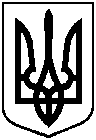 Про проведення молодіжного забігу «Sumy Color Run»Додаток 2до розпорядження міського голови від 16.08.2023 № 267-Р 